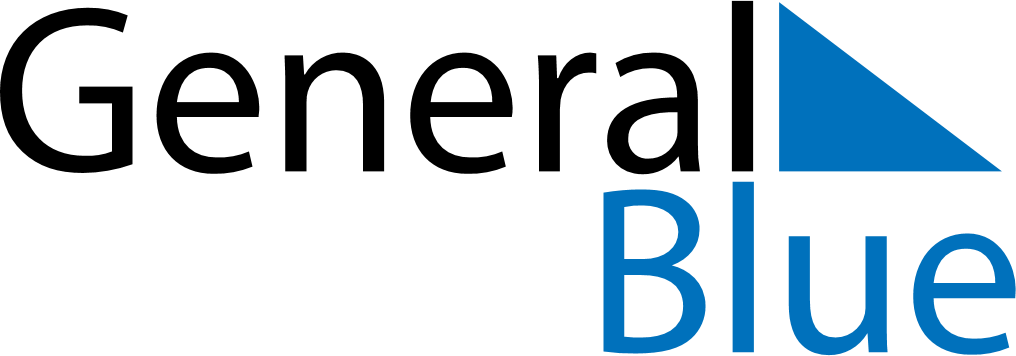 June 2024June 2024June 2024June 2024June 2024June 2024June 2024Nova Friburgo, Rio de Janeiro, BrazilNova Friburgo, Rio de Janeiro, BrazilNova Friburgo, Rio de Janeiro, BrazilNova Friburgo, Rio de Janeiro, BrazilNova Friburgo, Rio de Janeiro, BrazilNova Friburgo, Rio de Janeiro, BrazilNova Friburgo, Rio de Janeiro, BrazilSundayMondayMondayTuesdayWednesdayThursdayFridaySaturday1Sunrise: 6:22 AMSunset: 5:13 PMDaylight: 10 hours and 51 minutes.23345678Sunrise: 6:22 AMSunset: 5:13 PMDaylight: 10 hours and 50 minutes.Sunrise: 6:23 AMSunset: 5:13 PMDaylight: 10 hours and 50 minutes.Sunrise: 6:23 AMSunset: 5:13 PMDaylight: 10 hours and 50 minutes.Sunrise: 6:23 AMSunset: 5:13 PMDaylight: 10 hours and 49 minutes.Sunrise: 6:23 AMSunset: 5:13 PMDaylight: 10 hours and 49 minutes.Sunrise: 6:24 AMSunset: 5:13 PMDaylight: 10 hours and 49 minutes.Sunrise: 6:24 AMSunset: 5:13 PMDaylight: 10 hours and 48 minutes.Sunrise: 6:25 AMSunset: 5:13 PMDaylight: 10 hours and 48 minutes.910101112131415Sunrise: 6:25 AMSunset: 5:13 PMDaylight: 10 hours and 47 minutes.Sunrise: 6:25 AMSunset: 5:13 PMDaylight: 10 hours and 47 minutes.Sunrise: 6:25 AMSunset: 5:13 PMDaylight: 10 hours and 47 minutes.Sunrise: 6:26 AMSunset: 5:13 PMDaylight: 10 hours and 47 minutes.Sunrise: 6:26 AMSunset: 5:13 PMDaylight: 10 hours and 47 minutes.Sunrise: 6:26 AMSunset: 5:13 PMDaylight: 10 hours and 46 minutes.Sunrise: 6:27 AMSunset: 5:13 PMDaylight: 10 hours and 46 minutes.Sunrise: 6:27 AMSunset: 5:13 PMDaylight: 10 hours and 46 minutes.1617171819202122Sunrise: 6:27 AMSunset: 5:14 PMDaylight: 10 hours and 46 minutes.Sunrise: 6:27 AMSunset: 5:14 PMDaylight: 10 hours and 46 minutes.Sunrise: 6:27 AMSunset: 5:14 PMDaylight: 10 hours and 46 minutes.Sunrise: 6:28 AMSunset: 5:14 PMDaylight: 10 hours and 46 minutes.Sunrise: 6:28 AMSunset: 5:14 PMDaylight: 10 hours and 46 minutes.Sunrise: 6:28 AMSunset: 5:14 PMDaylight: 10 hours and 46 minutes.Sunrise: 6:28 AMSunset: 5:14 PMDaylight: 10 hours and 46 minutes.Sunrise: 6:29 AMSunset: 5:15 PMDaylight: 10 hours and 46 minutes.2324242526272829Sunrise: 6:29 AMSunset: 5:15 PMDaylight: 10 hours and 46 minutes.Sunrise: 6:29 AMSunset: 5:15 PMDaylight: 10 hours and 46 minutes.Sunrise: 6:29 AMSunset: 5:15 PMDaylight: 10 hours and 46 minutes.Sunrise: 6:29 AMSunset: 5:15 PMDaylight: 10 hours and 46 minutes.Sunrise: 6:29 AMSunset: 5:16 PMDaylight: 10 hours and 46 minutes.Sunrise: 6:29 AMSunset: 5:16 PMDaylight: 10 hours and 46 minutes.Sunrise: 6:30 AMSunset: 5:16 PMDaylight: 10 hours and 46 minutes.Sunrise: 6:30 AMSunset: 5:17 PMDaylight: 10 hours and 46 minutes.30Sunrise: 6:30 AMSunset: 5:17 PMDaylight: 10 hours and 47 minutes.